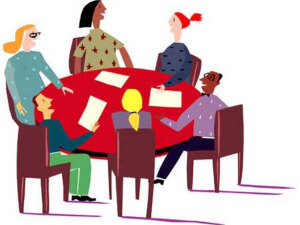 Foreldremøte 3. og 4. trinn AKS GrünerløkkaHei alle foresatte på 3. og 4. trinn!Vi på AKS inviterer alle dere til et foreldremøte om og for 3. og 4. trinn på vår AKS. 
Når: Torsdag 10. mars kl. 16.30 – 17.30
Hvor: Skolekjøkkenet i skolens kjelleretasje 

AgendaStatus og framdrift på vår AKS v/baseleder og AKS-lederEvaluering, innspill og ønsker fra foresatteOppsummering
Har du spesielle saker du vil ta opp? Send en mail til både Erlend og Danijel. 
Matservering: Vi serverer smoothie og brødskiver, samt frukt, kaffe og te. 
Trenger dere barnepass? Gi oss beskjed  Ja, jeg kommer på møtet!
Navn _____________________________________________
Foreldrekontakt for klasse_____Ja, jeg trenger barnepass for ______ barn. Barna/barnets alder er _____________Jeg/vi ønsker _________ porsjoner tilpasset allergi/intoleranse mot____________